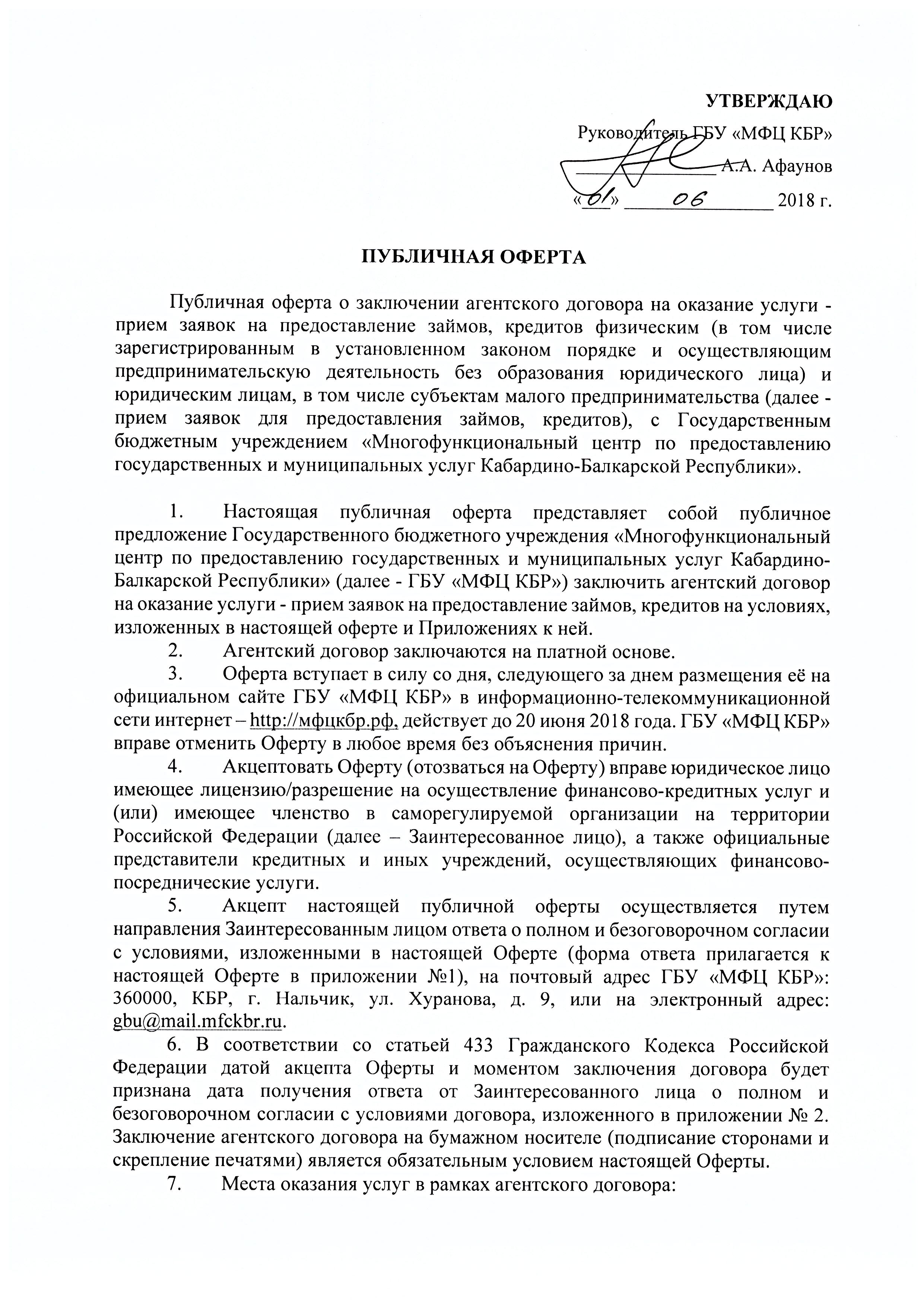 11. Реквизиты ГБУ «МФЦ КБР»:Место нахождения: 3600, г. Нальчик, ул. Хуранова, д. 9.ИНН: 0725005479КПП: 072501001ОГРН: 1110725000946ОКПО: 63099212Лицевой счет: 20046А06921Отделение - НБ Кабардино-Балкарская Республика г. Нальчик,Сч. № 40601810000273000001,БИК 048327001Приложение № 1 к офертеот «__» __________ 2018 г.ОТВЕТ НА ПУБЛИЧНУЮ ОФЕРТУо заключении агентского договора на оказание услуги - прием заявок на предоставление займов, кредитов физическим (в том числе зарегистрированным в установленном законом порядке и осуществляющим предпринимательскую деятельность без образования юридического лица) и юридическим лицам, в том числе субъектам малого предпринимательства__________________________________________________________________(наименование организации)Сведения об организации:Полное наименование организации (на основании учредительных документов);Сокращенное наименование организации (на основании учредительных документов);Место нахождения/почтовый адрес;Контактные телефоны;Контактные лица;Факс (при наличии);Адрес электронной почты (при наличии).Изучив публичную оферту о заключении агентского договора на оказание услуги - прием заявок на предоставление займов, кредитов физическим   (в том числе зарегистрированным в установленном законом порядке и осуществляющим предпринимательскую деятельность без образования юридического лица) и юридическим лицам, в том числе субъектам малого предпринимательства (далее - прием заявок для предоставления займов, кредитов), с Государственным бюджетным учреждением «Многофункциональный центр по предоставлению государственных и муниципальных услуг Кабардино-Балкарской Республики» (далее - ГБУ «МФЦ КБР») ___________________________________________________________________________________________________(наименование организации)в лице, ___________________________________________________________(должность руководителя, Ф.И.О.)настоящим ответом подтверждает полное и безоговорочное согласие с условиями публичной оферты, опубликованной на официальном сайте ГБУ «МФЦ КБР» – http://мфцкбр.рф, и готовность к заключению агентского договора на оказание услуги - прием заявок для предоставления займов, кредитов с ГБУ «МФЦ КБР». ________________     _________________     _____________________     _______________         Должность                     М.П.    (Подпись)                              Ф.И.О.                                      ДатаНаименование филиала (офиса) ГБУ «МФЦ КБР»АдресОфис ГБУ «МФЦ КБР»для бизнеса360024, КБР, г.о. Нальчик, ул. Кабардинская, д. 202 «а»филиал ГБУ «МФЦ КБР»по Баксанскому муниципальному району361534, КБР, г.о. Баксан, ул. Ленина, д. 23филиал ГБУ «МФЦ КБР»по Зольскому муниципальному району361700, КБР, г.п. Залукокоаже, ул. им. И.Ц. Котова, д. 22филиал ГБУ «МФЦ КБР»по Лескенскому муниципальному району361350, КБР, с.п. Анзорей, ул. Шинахова, д. 1 «б»филиал ГБУ «МФЦ КБР»по Майскому муниципальному району361113, КБР, г.п. Майский, ул. 9 Мая, д. 7филиал ГБУ «МФЦ КБР»по Прохладненскому муниципальному району361045, КБР, г.о. Прохладный, ул. Карла Маркса, д. 35филиал ГБУ «МФЦ КБР»по Терскомумуниципальному району361202, КБР, г.п. Терек, ул. Ленина, д. 11 «б»филиал ГБУ «МФЦ КБР»по Урванскому муниципальному району361331, КБР, г.п. Нарткала, ул. Тарчокова, д. 22филиал ГБУ «МФЦ КБР»по Чегемскому муниципальному району361400, КБР, г.п. Чегем, ул. Баксанское шоссе, д. 22филиал ГБУ «МФЦ КБР»по Черекскому муниципальному району361801, КБР, г.п. Кашхатау, ул. Мечиева, д. 120филиал ГБУ «МФЦ КБР»по Эльбрусскому муниципальному району361624, КБР, г.п. Тырныауз, пр. Эльбрусский, д. 32филиал ГБУ «МФЦ КБР»в г.о. Нальчик №1360000, КБР, г.о. Нальчик, ул. Балкарская, д. филиал ГБУ «МФЦ КБР»в г.о. Нальчик №2360024, КБР, г.о. Нальчик, ул. Кабардинская, д. 202 «а»